ROADBLOCKS TO DEVELOPMENT 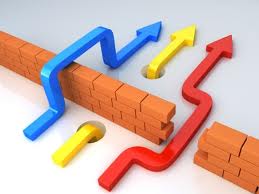 STUDY GUIDEName:________________________________Period:_______Under normal conditions, most teens:Get through the __________________   ________ on schedule.Develop into _________________, mature adults.Just as ___________   __________ can be interrupted by ____________ or lack of nutrients, ____________________   __________ can be interrupted by _________________.Roadblocks for Teens:________________________________________________________ of a parentDivorce of _______________Death of a sibling or close _______________Severe ____________________________________________________________________________________________ and/or _______________________________ ____________________________________________________________________________________________________________________________________________Excelling in ______________________________Appearance When these challenges occur in a teen’s life, all ___________ are ______________ on the ___________and not on the _____________________   ___________.For example:If a teen must cope with a traumatic event such as a death in the family, all of their energies are used in trying to understand and deal with that loss. _________________ from these roadblocks may take quite a __________ time.When the initial ___________begins to _____________ and life begins to move ______________, then the teen can return to ____________ activities that allow for normal __________________.Examples:Going back to school, seeing friends socially, playing on sports teams, etc. 